2022-2023 Girls Volleyball Schedule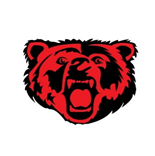 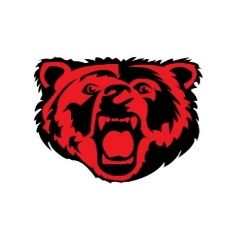 Butler High School**All times are subject to changeDateCompetitionLocationLevelTime8/29OsceolaAwayV/JV5:30 PM8/30HarrisonvilleAwayV/JV5:00 PM9/1MidwayAwayV/JV5:30 PM9/6El Dorado SpringsHomeV/JV5:30 PM9/8WarsawAwayV/JV5:00 PM9/13ArchieHomeV/JV5:30 PM9/15Prairie View/Adrian Tri (at Prairie View)AwayV/JV4:30 PM9/17Lamar TournamentAwayVTBA9/19Appleton CityAwayV/JV5:30 PM9/26WarsawHomeV/JV5:30 PM9/27SherwoodAwayV/JV5:30 PM10/1Archie Varsity InvitationalAwayVTBA10/3BuffaloHomeV/JV5:30 PM10/6El Dorado SpringsAwayV/JV5:30 PM10/8El Dorado Springs TournamentAwayVTBA10/10SherwoodHomeV/JV5:30 PM10/13HumeHomeV/JV5:30 PM10/17BuffaloAwayV/JV5:30 PM10/20-25District TournamentTBAVTBA10/27SectionalsTBAVTBA10/29QuarterfinalsTBAVTBA11/3-5MSHSAA ChampionshipsTBAVTBA